Александр Александрович Блок (1880 – 1921г.)https://www.culture.ru/persons/8190/aleksandr-blok Пройдите по ссылке и изучите материал по творчеству и биографии А.А. Блока.Рассмотрите портреты Александра Блока и опишите свои впечатления о Блоке как человеке и как поэте.Анализ стихотворения «Незнакомка» по плану:История создания стихотворения.Разделите стихотворение на две композиционные части.О чем говорится в первой части?Каким образом автор раскрывает картину «страшного мира», мира пошлости. Выпишите изобразительно выразительные средства. Какие чувства лирического героя передает поэт.Какими средствами автор выражает ощущение духоты? Какие звуки слышатся вокруг?О чем говорится во второй части? Как меняются звуки и запахи, как меняется картина мира лирического героя? Выписать из текста все изобразительно-выразительные средства.Почему для лирического героя женщина в ресторане превращается в прекрасную Незнакомку. (рассмотрите портрет Крамского «Неизвестная», прочитайте историю неизвестной, что общего у Незнакомки из стихотворения с Неизвестной Крамского)Чем по смыслу отличаются фразы «in vino veritas» и «истина в вине» для лирического героя, для автора и для читателя?Стихотворение А. А. Блока «Незнакомка» было написано в 1906 году. В это время в России было неспокойно: прогремевшая Первая российская буржуазно-демократическая революция оставила глубокий отпечаток в жизни страны, как и жестокое её подавление. Эти события сильно повлияли на мировоззрение Александра Александровича, который сочувствовал революции, и он всё чаще стал задумываться не только об эфемерном образе Прекрасной Дамы, но и суровых городских реалиях жизни трудового народа. Именно этот период стал переломным в творчестве Блока, определив переход от цикла стихов о Прекрасной Даме к циклу «Город», в который и вошло произведение «Незнакомка». Будучи поражён общественно-политическими событиями в родной стране, поэт много размышлял о жизни России, о быте, как городских жителей, так и людей деревни. Живя в 1906 году в Петербурге, терзаемый мучительными мыслями о пошлости бытия А. А. Блок часто отправлялся в пригород Петербурга, где наблюдал гнетущие сознание романтического поэта картины серой привокзальной повседневности. Однажды, в одном из эпизодов таких скитаний, в Озерках, поэт забрёл в одно из питейных заведений, где долго предавался своим безрадостным раздумьям. Со слов его первой жены, Любови Менделеевой, в тот вечер Александр Блок вернулся домой особенно мрачным, и на вопрос супруги, что с ним, коротко ответил, что сегодня пьян, а затем протянул листок со строчками: «По вечерам над ресторанами / Горячий воздух дик и глух». Так было положено начало одному из ярчайших произведений символизма и Серебряного века русской поэзии в целом - прекрасной Блоковской «Незнакомке».История одного шедевра: «Неизвестная» Крамского«Это необыкновенное по своей красоте и еще по чему-то лицо еще сильнее поразило его теперь. Как будто необъятная гордость и презрение, почти ненависть, были в этом лице, и в то же самое время что-то доверчивое, что-то удивительно простодушное; эти два контраста возбуждали как будто даже какое-то сострадание при взгляде на эти черты...», - так Достоевский описывает впечатления князя Мышкина от портрета Настасьи Филипповны. Текст этот был опубликован за 15 лет до создания одного из самых загадочных портретов в русской живописи - «Неизвестной» Ивана Крамского. Главный вопрос, который волновал современников художника, - кто эта красавица на полотне. Версии были разнообразны - от крестьянки, ставшей барыней, до любовницы Александра II. Кто на самом деле скрывается за образом русской Джоконды?СюжетМолодая женщина проезжает в открытом экипаже по Невскому проспекту у павильонов Аничкова дворца. Справа за её спиной виднеется Александринский театр. Костюм женщины — по последнему слову моды 1880-х годов: бархатная шляпка «Франциск» с подвитым страусиным пером, пальто фасона «Скобелев» темного бархата, подбитое соболем, тонкие перчатки, выполненные из шведской (то есть вывенутой, наподобие замши) кожи.
«Неизвестная», 1883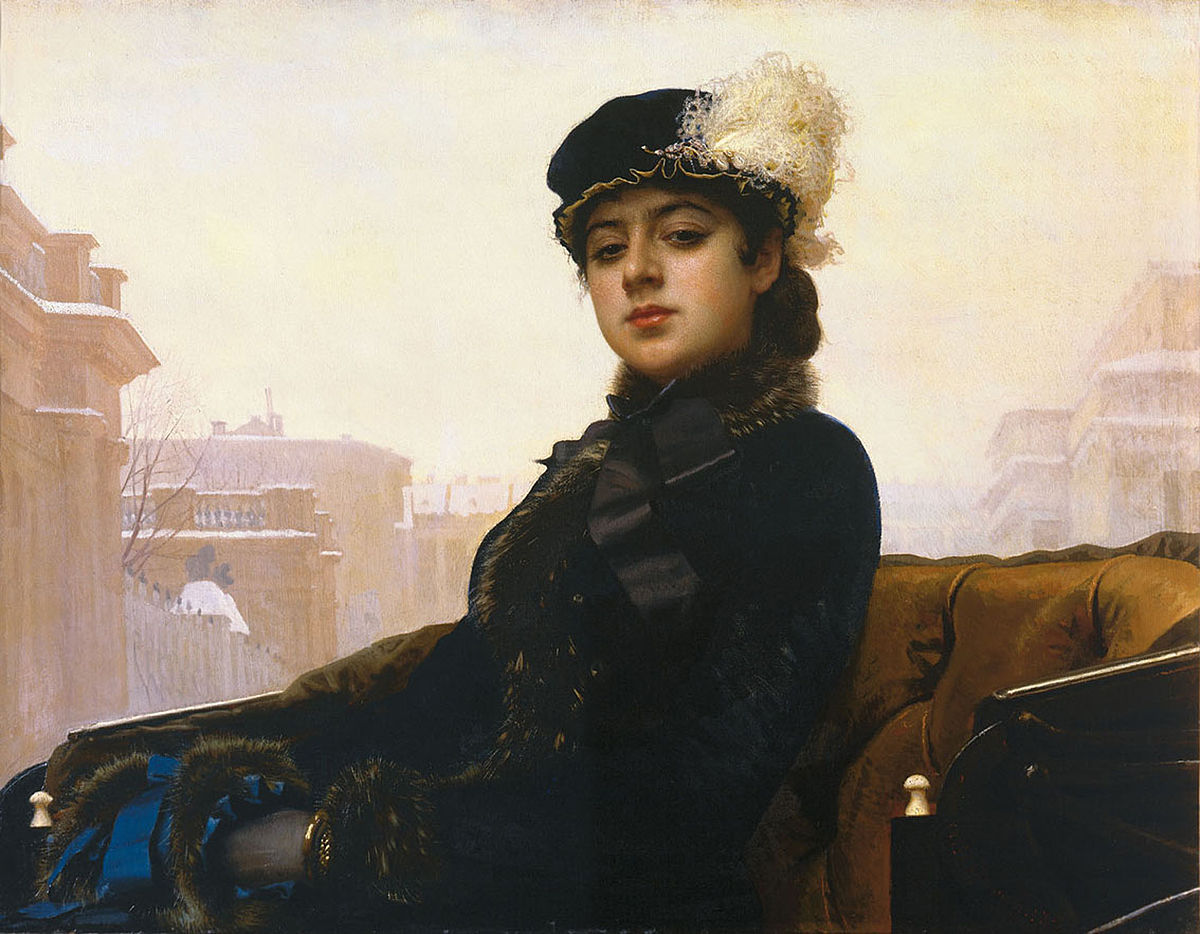 Такая тенденциозность наряда была вызывающей и даже неприличной в то время. Аристократия постепенно беднела и уже не могла позволить себе столь рьяно следовать моде. Напротив, в высшем свете было принято намеренно отставать от новых веяний в одежде. Подчеркнутую модность могли позволить себе дамы полусвета: куртизанки и содержанки.Критик Стасов и вовсе назвал ее кокоткой в коляске. Дело в том, что в то время почтенная дама не разъезжала одна. Так делали либо проститутки, либо женщины, стремившиеся к эмансипации и бросавшие обществу вызов своим демонстративно независимым поведением. Так же, например, вела себя Анна Каренина у Толстого.Взгляд Неизвестной сочетает надменность, царственность и грусть. Такая необъяснимая комбинация вместе с отсутствием имени женщины порождает тайну.КонтекстПеред выставкой передвижников, на которой публика должна была познакомиться с «Неизвестной», художник был крайне взволнован. Даже ушел с вернисажа. А когда вернулся, то был встречен восторженной толпой. Крамского подхватили и понесли на руках. И каждый пытал — кто изображен на картине?
Екатерина Долгорукова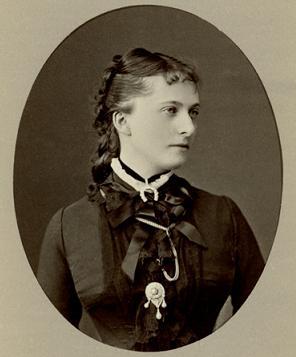 Таинственное молчание живописца породило массу легенд. По одной из версий, Крамской написал «Неизвестную» со своей дочери Софьи. По другой, — это некая крестьянка Матрёна Саввишна, которую вопреки воле матери взял в жены дворянин Бестужев. Якобы Крамской познакомился с ней в Петербурге и был очарован. Еще одна гипотеза говорит, что это Екатерина Долгорукова, любовница Александра II, от которой у императора родилось четверо детей.Ни одна гипотеза не выдерживает проверки. Не осталось никаких дневниковых записей Крамского или писем, где бы четко называлось имя музы.Между прочим, реальная женщина, с которой списана внешность Анны Карениной. существует. Это Мария Александровна Гартунг, урождённая Пушкина. Да-да, дочка Александра Сергеевича Пушкина! И на "Неизвестную" Крамского она совсем не похожа.И. К. Макаров. Мария Александровна Гартунг. 1860-еВерсия №2. Неизвестная - дочка художника Крамского, СофьяОбратите внимание, что протерты дочери написаны буквально за год до "Неизвестный", то есть сам факт сравнения вполне допустим. Неизвестная - Варвара Туркестанишвили, фрейлина императрицы Марии Федоровны и фаворитка её сына - императора Александра ІЭта версия высказывается в книге "Судьба красоты. История грузинских жен" Ильи Оболенского.Варвара Туркестанишвили (также известная как Туркестанова; 1775 - 1819) - дворянка российского происхождения, прославилась при дворе не только миловидностью и приятным характером, но и незаурядным умом. Она родила дочь Марию не то от императора Александра I, не то от князя Владимира Голицина. Варвара Туркестанова приняла смертельную дозу яда через два месяца после рождения дочери: говорили, из-за того, что император к ней охладел. Родные попытались замять скандала - и списали смерть на холеру. Ей было 44 года.Через 60 с лишним лет после смерти Варвары Туркестановой камея с её изображением (якобы подаренная императором, когда только начинался их роман) будто бы попалась на глаза Крамскому - и художник с камеи написал свою "Неизвестную". Кроме камеи при работе над "Неизвестной" Крамскому позировала ещё и молодая грузинка. Кстати, сохранились воспоминания Репина о том, как он застал как раз в это время в мастерской Крамского натурщицу поразительной красоты.Из воспоминаний Ильи Репина:Однажды утром, в воскресенье, я пришел к Крамскому... Из подъехавших троек-саней в дом ввалилась ватага артельщиков-художников с холодом мороза на шубах; они ввели в зал красавицу. Я просто остолбенел от этого дивного лица, роста и всех пропорций тела черноглазой брюнетки...Я стал глазеть из-за спин художников... Наконец я добрался и до Крамского. Вот это так! Это она! Он не побоялся верной пропорции глаз с лицом; у нее небольшие глаза, татарские, но сколько блеску! И конец носа с ноздрями шире междуглазия, так же как у нее, — и какая прелесть! Вся эта теплота, очарование вышли только у него". Неизвестная - крестьянка Матрёна Саввишна, ставшая дворянкойЗдесь имеем целый сюжет для мелодраматического сериала. Рассказывают, будто бы Неизвестная написана с крестьянки Матрёны Саввишны, которая удачно вышла замуж и стала дворянкой: будущую жену статский советник Бестужев выкупил у помещицы Милюковой (по другой версии - просто выпросил у своей тётки: Матрёна служила у неё горничной). Но счастливой семейной жизни не получилось: у пары умирает сын, супруги разводятся - и Матрёна Саввишна выходит за полковника Попова, но тот вскоре погибает на дуэли.Среди тех, кого пленила красота Матрёны, будто бы был и Крамской - собирался написать её портрет, но не вышло: возвращаясь после всех городских мытарств в родную деревню, Матрёна Саввишна простудилась и умерла.Что в этой истории не так - видно невооруженным глазом: у фигурантов есть только фамилии, но нет имён-отчеств, а фамилии очень распространённые - так что проверить правдивость истории невозможно.https://www.youtube.com/watch?time_continue=4&v=tYCdQnrT9is&feature=emb_logo Пройдите по ссылке, посмотрите фильм и ответьте на вопрос прианализе текста «Незнакомка»